M State AS-N to MSUM’s RN-BSN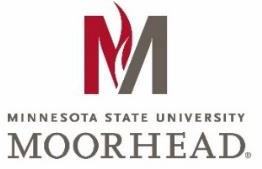 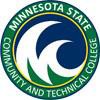 DUAL ACCEPTANCE PROGRAM & PLANTHE DUAL ACCEPTANCE PROGRAMMinnesota State University Moorhead’s (MSUM) RN-BSN program offers a Dual Acceptance Program (DAP) to Minnesota State Community and Technical College(M State) Associate Degree Nursing (AS-N) students who are planning to continue for their Bachelor of Science in Nursing (BSN).KEY FEATURES OF THE DUAL ACCEPTANCE PROGRAMMSUM's Dual Acceptance Program (RN to BSN) offers you distinct advantages beyond our traditional RN to BSN competitive application process.Access to a seamless, efficient, and cost-effective transition to MSUM’s RN-BSN programBypass the traditional RN-BSN application processCompleted flexibility for the professional, adult learner:100% onlineindividualized pace and program progression (complete in as little as 3 semesters or up to 5 years)program starts offered in fall, spring and summer semestersDUAL ACCEPTANCE PROGRAM STEPS AND ELIGIBILITY REQUIREMENTSSubmit application for admission to MSUM up to one year prior to RN-BSN program start: https://www.mnstate.edu/admissions/transfer/admission-requirements.aspx  **Application fee is waived with code: DAPNURS After MSUM has processed your university application and you have been offered admission, you will receive a link to the RN to BSN application.Complete the DAP qualifying questions on the RN to BSN Program application and then submit your application. The nursing department will process your application and qualified DAP students will be offered admission to the program via email.Accept your spot into the RN to BSN program within 10 days of the date on the admission offer email. Full admission is provisional upon successful NCLEX exam and full licensure.Register for nursing courses at MSUM within one year following AS-N graduation.FOR INFORMATION ABOUT MSUM’s RN-BSN PROGRAMContact us: nursing@mnstate.edu 218-477-2693 https://www.mnstate.edu/rn-bsn/M State AS-N student & MSUM DUAL ACCEPTANCE PROGRAM (DAP) PLANIn order to earn a BSN, students must:Complete at least 120 total college level credits (includes all prior course work)Of the 120 credits, 40 must be upper division (300-400 level). The RN-BSN program provides 31 upper division credits.Fulfill 42 credits of general education coursework, in only 10 goal areas. Many general education courses can meet more than one goal area and be upper division to meet multiple requirements with one course.**Your RN-BSN advisor will coach you in in creating the most efficient path through the program.*General Education courses and upper division courses are only taken if needed based on prior coursework. Please speak with an MSUM RN-BSN advisor to determine your individual needs and strategic selection of courses to maximize credit efficiency.At a minimum, all students will complete the following core RN-BSN courses:At a minimum, all students will complete the following core RN-BSN courses:At a minimum, all students will complete the following core RN-BSN courses:COURSE CODENURSING COURSE TITLESCREDITSNURS 301   NURS 303  NURS 370  NURS 342  NURS 348  NURS 420  NURS 472  NURS 473 Transitions (WI)Holistic Family Nursing Nursing Research and Evidence-Based PracticeInterdisciplinary Care of Diverse Populations (LASC Goal 7)Public Health Nursing Gerontological Nursing/Successful Aging CHOOSE ONE COURSE:NURS 462: 3Ps for BSNNURS 354: Integrative NursingNURS 352: End of Life Nursing CareLeadership and Professional Development Professional Pathways (WI)44434333333TOTAL UPPER DIVISION CREDITSTOTAL UPPER DIVISION CREDITS31/40 MState Generic AS-N program graduates may require the following courses: MState Generic AS-N program graduates may require the following courses: MState Generic AS-N program graduates may require the following courses: At any point, and at either MState or MSUM, the student could add additional credits to fulfill the remaining MnTC (gen ed) Goal areas for the MSUM baccalaureate. Note that at MSUM, you will need 120 total credits for the baccalaureate. 40 of those credits need to be upper division (300-400 level). Once you hit 80 credits at the community-college level, stop and move to university-level, upper division credits.At any point, and at either MState or MSUM, the student could add additional credits to fulfill the remaining MnTC (gen ed) Goal areas for the MSUM baccalaureate. Note that at MSUM, you will need 120 total credits for the baccalaureate. 40 of those credits need to be upper division (300-400 level). Once you hit 80 credits at the community-college level, stop and move to university-level, upper division credits.At any point, and at either MState or MSUM, the student could add additional credits to fulfill the remaining MnTC (gen ed) Goal areas for the MSUM baccalaureate. Note that at MSUM, you will need 120 total credits for the baccalaureate. 40 of those credits need to be upper division (300-400 level). Once you hit 80 credits at the community-college level, stop and move to university-level, upper division credits.COURSE CODECOURSE TITLESCREDITSGoal 1A course*Goal 5 course*Goal 6 course*Goal 6 course*Goal 8 course*Goal 10 course*M State: COMM 1120, 1130, or 1140 or MSUM: COMM 100History/Sociology/Behavioral Science course #2 (need two Goal 5 courses from 2 different disciplines) Humanities/Fine Arts course #1Humanities/Fine Arts course #2 (2nd discipline)Global Perspectives coursePeople and the Environment333333	MState Advanced Standing AS-N program graduates may require the following courses: MState Advanced Standing AS-N program graduates may require the following courses: MState Advanced Standing AS-N program graduates may require the following courses: COURSE CODECOURSE TITLESCREDITSGoal 1A Course*Gen Ed course* Gen Ed course* Gen Ed course* M State: COMM 1120, 1130, or 1140 or MSUM: COMM 100Goals 6 & 9 UPPER DIVISION elective Goal 6 UPPER DIVISION elective (2nd discipline)Goals 5 & 8 UPPER DIVISION elective(advisor will coach which goal areas are yet needed; need two Goal 5 courses – different disciplines)3333